Vilniaus lopšelis-darželis “Giraitė”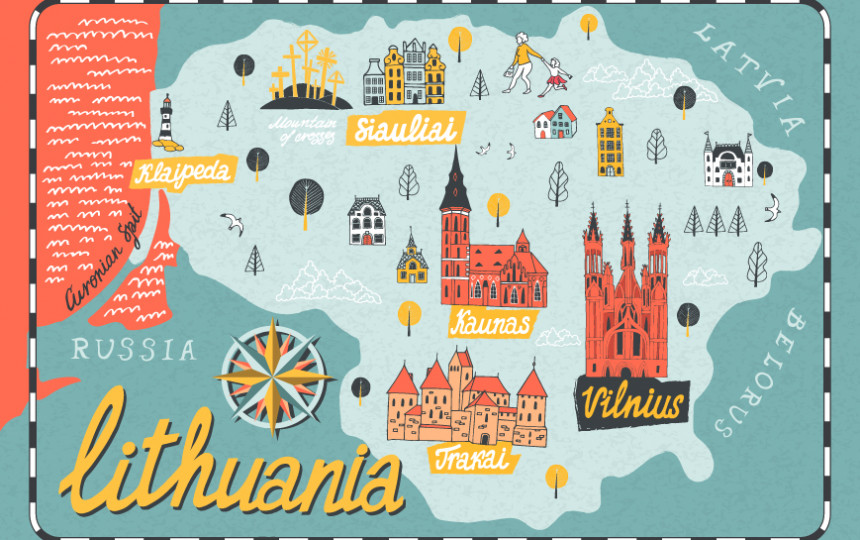 PADĖKA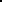 Dėkojame “Grybukų”, “Uogelių”, “Meškiukų”, “Aviliuko”, “Varliukų”, “Žvirbliukų”, “Riešutėlių” grupių vaikams ir tėvams už dalyvavimą kūrybinėje STEAM parodoje“LIETUVA VAIKO AKIMIS”Direktorė                                                                     Tatjana Losikienė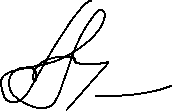 